                                          DODATEK č. 1k Příkazní smlouvě č. 200707Národní muzeumpříspěvková organizace nepodléhající zápisu do obchodního rejstříku, zřízená Ministerstvem kultury ČR, zřizovací listina č. j. 17461/2000 ve znění pozdějších změn a doplňků se sídlem Praha 1, Nové Město, Václavské nám. 1700/68, jehož jménem jedná Ing. Rudolf Pohl, provozní náměstek lČ: 00023272 (dále jen „příkazce”) aOMNICON s.r.o.se sídlem: V Rovinách 103, Praha 4, zastupuje: Ing. Jiří Jech, jednatel IČ: 45277133(dále jen „příkazník”)Článek 1.Shora uvedené smluvní strany uzavřely Příkazní smlouvu č. 200707 dne 30. 7. 2020 (dále jen „Smlouva”) a dnešního dne uzavírají tento dodatek.Článek 2.Příkazce pozbývá prostor objektu Švýcárny. Vzhledem k této skutečnosti se mění čl. 1. odst. 1.2. Smlouvy následovně:1.2. Příkazník v rámci své obchodní činnosti provede a zajistí pro příkazce provozování plynové kotelny v objektu Národopisného muzea, Kinského zahrada 98, Praha 5. Vybavené: 2x plynový kotel Viadrus 90G s atmosférickými hořáky o výkonu 2x120 kW.Smluvní strany se dohodly, že se mění čl. 5. 1 následovně:- příkazník bude účtovat příkazci částku 11 985,- Kč bez DPH čtvrtletně + DPH v zákonné výši.Článek 3.Ostatní ustanovení Smlouvy se nemění.Tento dodatek se uzavírá s účinností od 1. února 2024.Tento dodatek je vyhotoven ve třech vyhotoveních, z nichž každé má platnost originálu. Příkazce obdrží dvě a příkazník jedno vyhotovení.Smluvní strany prohlašují, že tento dodatek ke smlouvě byl sepsán podle jejich pravé a svobodné vůle, nikoli v tísni nebo za jinak jednostranně nevýhodných podmínek. Dodatek si přečetly, souhlasí bez výhrad s jeho obsahem a na důkaz toho připojují svépodpisy.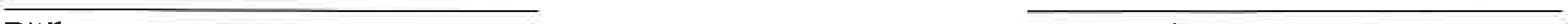 Příkazce	Příkazník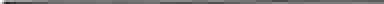 